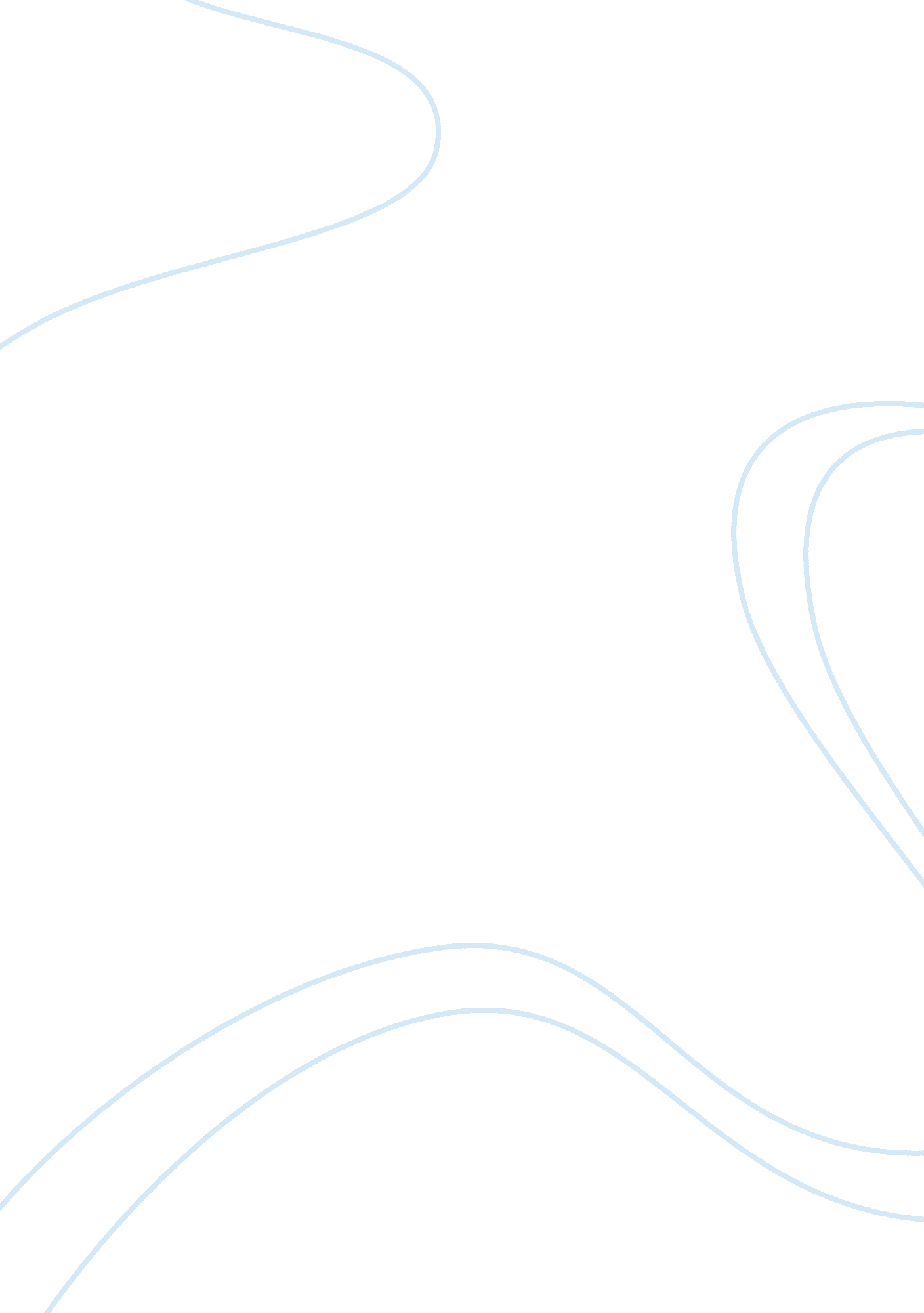 My ambition to become a aeronautical engineer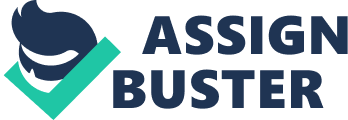 Aimless life is no lesser than a sin . Many people have no definite aim in life. They are like travellers going ahead without any destination. Someone has truly said that “ Changes do not happen when circumstances improve it happens when we decide to change to ourselves . ’’Such people who lead an aimless life do not believe in hard work but, always depend on destiny. It is true that God has written our destiny but it is we who have to achieve it through hardwork. It is you, if you do not work efficiently you won’t achieve the best results of it. A person who has his goals set will never astray. He won’t be mislead by other temptations. He’ll be the master of his luck. He does not believe in destiny. He loves his work and he’ll be efficient towards it, and his energies won’t go waste. His health does not fail him. But, for people who have aimless lives won’t change his mood to change his track. If you have an ambition, you can pursue it all your life and you are never tired. It drives you on and on quite tirelessly. It is necessary to decide in life that what you aspire to become. An engineer, a doctor, lawyer, scientist, philosopher or anything different from it. The whole world is open before a young man and he should make up his mind about his career/profession as soon as possible. Most of the people work to achieve money and fame, but why do people forget that they need to serve their country first. They need to pay their motherland. People should love their work. For them work should be their life. It is true that in this present world money is necessary but too much will pave a wrong path for you. That is why, I strongly desire to become an I. A. S. officer [Indian Administrative Service]. I want to thank my motherland first to give me such a beautiful land to live. I want to serve her upon my best. I know that an I. A. S. officer does not receive that amount of money to have luxurious lives. But I envisage that someone has truly said that “ If your whole day has been good, then you are on the wrong path”. This means that if you have all the luxuries of life you will lose your simplicity and I being an officer want people to inspire from what I become. “ Hate the sin, but not the sinner”. Do not ignore people who don’t be efficient towards their work, hate their habit. Atlast, I would only say that put up aims in your life at an early age, you’ll never astray and seek your aims with wonders and happiness of life. 